Publicado en Madrid el 19/11/2021 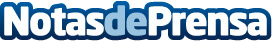 GoTo se suma a la lucha contra el cáncer de mamaLanza #Muévetecontraelcáncer para implicar a su comunidad usando las notificaciones push desde la propia aplicación y  sus canales sociales como un potente altavoz para amplificar la acción, combinándolos con acciones de Street Marketing y Marketing de influencersDatos de contacto:Verónica Ferrer916611737Nota de prensa publicada en: https://www.notasdeprensa.es/goto-se-suma-a-la-lucha-contra-el-cancer-de Categorias: Nacional Medicina Sociedad Madrid Solidaridad y cooperación Recursos humanos http://www.notasdeprensa.es